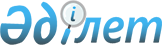 "Жоғары оқу орындарына ерекше мәртебе беру туралы" Қазақстан Республикасы Президентінің 2001 жылғы 5 шілдедегі № 648 Жарлығына толықтыру енгізу туралыҚазақстан Республикасы Президентінің 2018 жылғы 28 ақпандағы № 645 Жарлығы.
      ҚАУЛЫ ЕТЕМІН:
      1. "Жоғары оқу орындарына ерекше мәртебе беру туралы" Қазақстан Республикасы Президентінің 2001 жылғы 5 шілдедегі № 648 Жарлығына (Қазақстан Республикасының ПҮАЖ-ы, 2001 ж., № 27, 331-құжат) мынадай толықтыру енгізілсін:
      1-тармақтың 13) тармақшасы "Қазақ ұлттық хореография академиясына;" деп жазылып, мынадай мазмұндағы 14) тармақшамен толықтырылсын:
      "14) Қазақстан Республикасының Тұңғыш Президенті - Елбасы атындағы Ұлттық қорғаныс университетіне ерекше мәртебе берілсін.".
      2. Осы Жарлық қол қойылған күнінен бастап қолданысқа енгізіледі.
					© 2012. Қазақстан Республикасы Әділет министрлігінің «Қазақстан Республикасының Заңнама және құқықтық ақпарат институты» ШЖҚ РМК
				Қазақстан Республикасының
Президенті мен Үкіметі актілерінің
жинағында жариялануға тиіс
      Қазақстан Республикасының
Президенті

Н.Назарбаев
